Free Tai Chi ClassesTraditional ChineseMartial Arts/Healing Arts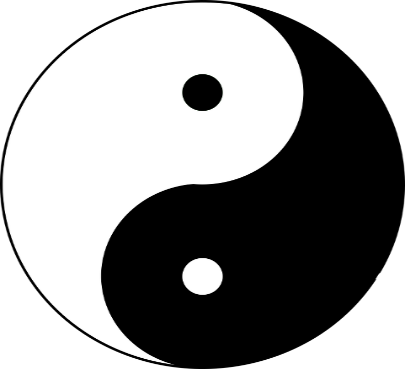 Tai Chi FundamentalsTai Chi for Arthritis The 24 Form & Qi GongMondays & Fridays11:45 – 12:30		Skyline Branch Library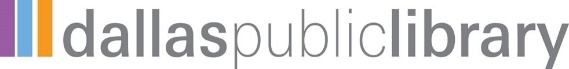 6006 Everglade RoadDallas, Texas 75227 | 214-670-0938http://www.dallaslibrary.org